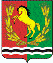 АДМИНИСТРАЦИЯМУНИЦИПАЛЬНОГО ОБРАЗОВАНИЯ РЯЗАНОВСКИЙ СЕЛЬСОВЕТ
АСЕКЕЕВСКОГО РАЙОНА ОРЕНБУРГСКОЙ ОБЛАСТИРАСПОРЯЖЕНИЕ =====================================================================  28.05. 2021                                 с. Рязановка                                             № 11-рО внесении изменений в распоряжение администрации от 13.08.2020 № 09-р «О создании комиссии по проведению торгов по продаже права на заключение договора купли продажи муниципального имущества администрации МО Рязановский сельсовет Асекеевского района Оренбургской области»Приложение № 1 к распоряжению администрации от 13.08.2020 № 09- изложить в новой редакции.Настоящее распоряжение вступает в силу со дня его подписания.Глава муниципального образования                                         А.В. БрусиловРазослано: прокурору района, администрации района, в дело.Приложение № 1к распоряжению администрацииот 13.08.2020 № 09-рСостав комиссии по проведению торгов по продаже права на заключение договора купли продажи муниципального имущества администрации МО Рязановский сельсовет Асекеевского района Оренбургской областиПредседатель комиссии:                         Брусилов А.В. – глава                                                                       муниципального образованияСекретарь комиссии:                               Кулясова О.В. – специалист                                                                    администрацииЧлены комиссииВалеев А.Ф. – депутат Совета депутатов МО Рязановский сельсовет;Логунов А.Ю. – старший пожарный МО Рязановский сельсовет;Свиридов А.А. – управляющий отделением ООО «Елань».